________________________________________                         Ime i prezime podnositelja zahtjeva                                                         ________________________________________Adresa________________________________________                        ________________________________________                  OIB________________________________________Telefon/Mobitel________________________________________Zastupan po________________________________________                                                                                                    Grad KarlovacUpravni odjel za prostorno uređenjei poslove provedbe dokumenata prostornog uređenjaTrg hrvatskih branitelja 4Predmet: Zahtjev za izdavanje uporabne dozvole		(čl. 190. ZOG, UP)	    Molim Naslov da mi izda uporabnu dozvolu za građevinu čiji je akt za građenje uništen ili nedostupan_______________________________________________________________________(obavezno navesti katastarsku česticu, katastarsku općinu te adresu na kojoj je građevina izgrađena)_______________________________________________________________________Prilozi:kopija katastarskog plana za katastarsku česticu na kojoj je građevina izgrađenadokaze kojima raspolaže da je građevinska dozvola, odnosno drugi odgovarajući akt uništen ili nedostupanU Karlovcu, ____________ 202__. g.                        _____________________________                                                       vlastoručni potpis podnositelja zahtjeva                                                                                               ili opunomoćenika Upravna pristojba 9,29 €Tečaj 7,53450 / Uplata na rn HR7824000081817900000, poziv na broj: HR68 5703-OIB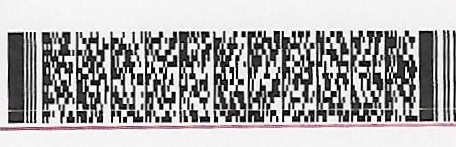 Potvrdu o plaćanju poslati na email: graditeljstvo@karlovac